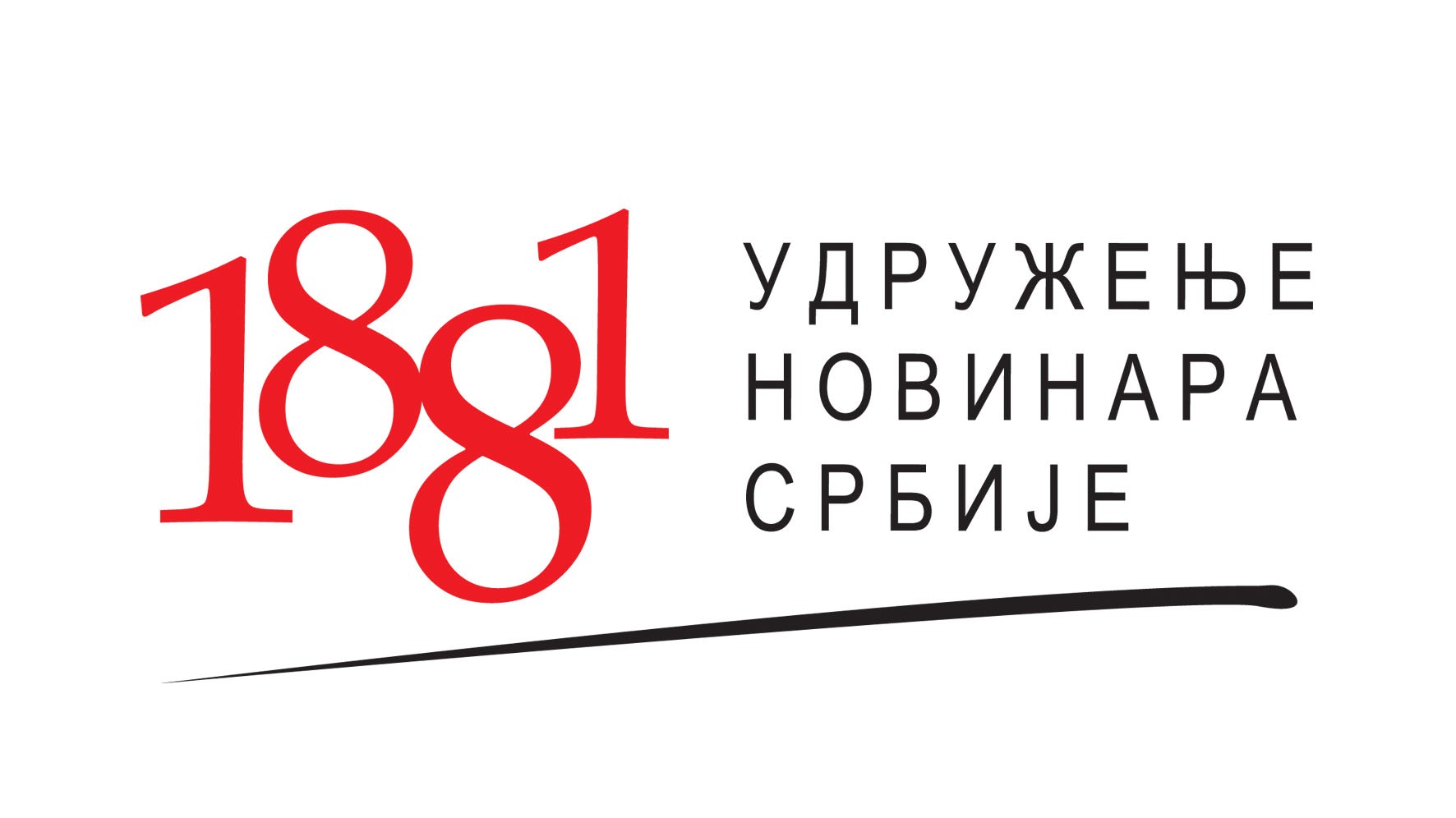 






Mapiranje višejezičnih medija u Srbiji posle privatizacije 
1. jul – 31. decembar 2016.













Istraživanje je nastalo u okviru projekta "Mapiranje višejezičnih medija posle privatizacije: Uticaj medijske reforme na položaj, medijski sadržaj i održivost višejezičnih medija", koji je sufinansiran iz budžeta Republike Srbije - Ministarstva kulture i informisanja.Stavovi izneti u podržanom medijskom projektu nužno ne izražavaju stavove organa koji je dodelio sredstva.
Sadržaj



1. O istraživanju
2. Glavni nalazi
3. Mediji privatizovani prodajom kapitala	3.1 Program medija privatizovanih prodajom kapitala
	3.2 Finansiranje medija privatizovanih prodajom kapitala
4. Mediji privatizovani prenosom kapitala na zaposlene4.1. Mediji koji nisu menjali program
4.2 Mediji koji su s izmenama zadržali program na jezicima nacionalnih manjina
4.3. Mediji koji su ukinuli program na jezicima nacionalnih manjina
5. Podaci lokalnih samouprava o projektnom sufinansiranju medija













1. O istraživanju

Sajt Komšijske novosti www.komsijskenovosti.rs u okviru projekta „Mapiranje višejezičnih medija posle privatizacije: Uticaj medijske reforme na položaj, medijski sadržaj i održivost višejezičnih medija“, istraživao je kako danas rade višejezični mediji privatizovani u 2015. godini. 

Cilj projekta bio je utvrđivanje broja, vrste sadržaja i dužine programa na jezicima nacionalnih manjina u višejezičnim medijima, odnosno utvrđivanje da li mediji koji su proizvodili sadržaje na jezicima nacionalnih manjina i nakon privatizacije emituju ove programe, način finansiranja i koliko posle privatizacije imaju zaposlenih novinara i medijskih radnika. Istraživano je i da li su učestvovali na medijskim konkursima u 2016. godini, kao i iznos dobijenih sredstava.

Podatke smo prikupljali anketiranjem medija koji proizvode sadržaj na jezicima nacionalnih manjina, a koji su privatizovani 2015. godine (ukupno 31), kao i lokalnih samouprava u Republici Srbiji bez Kosova i Metohije (166) od 1. jula do 31. decembra 2016. godine.Telefonske razgovore i elektronsku prepisku uz slanje upitnika vodili smo sa vlasnicima, direktorima, urednicima medija i predstavnicima lokalnih samouprava. 2. Glavni nalaziOd 43 višejezična medija koji su 2015. godine bili u procesu privatizacije ugašeno je 12, prodato je 19, a šansu za opstanak podelom akcija zaposlenima dobilo je 12 medija. Naknadno su ugašena još dva medija. Ugašeni su Informativni centar Kikinda, Radio Novi Bečej, Radio Sombor, Radio Zrenjanin, JP za informisanje Vrbas, RTV Ćuprija, RTV Petrovac na Mlavi, Radio Drina, Radio Lazarevac i Radio Leskovac. Radio Sečanj je i nakon gašenja nastavio da emituje program, dok je Radio Požarevac nakon neuspele privatizacije emitovao program do početka oktobra 2016. godine kada je ugašen. U 2016. godini ugašeni su i RTV Bačka Palanka i Centar za informisanje Novi Kneževac, a Radio Suboticu je nakon prenosa kapitala na zaposlene od novih vlasnika kupio VTV ComNet.Privatizacija Nedeljnih novina iz Bačke Palanke raskinuta je u oktobru 2016. godine.RTV Pančevo nije odgovorilo na pitanja koja smo im poslali, tako da podaci iz ovog medija nisu u istraživanju.Istraživanje je pokazalo da je privatizacija medija prenosom kapitala na zaposlene najduže trajala, sve do kraja 2016. godine.Održavanje programa na manjinskim jezicima u medijima privatizovanim prodajom kapitala garantovano je kupoprodajnim ugovorom.

           Tabela 1: Posmatrani lokalni mediji prema vrstiPrema podacima iz istraživanja, 21 od 28 anketiranih medija nastavilo je da proizvodi sadržaje na jezicima nacionalnih manjina u istom obimu. Kvalitet sadržaja na manjinskim jezicima, po oceni zaposlenih u ovim medijima, nije značajno promenjen.         Tabela 2.  Sadržaji na jezicima nacionalnih manjina pre i posle privatizacijeBroj zaposlenih nije promenjen u devet od 28 ukupno anketiranih medija. Broj zaposlenih posle privatizacije smanjilo je 15 medija, dok je u četiri medija povećan broj radnika.Svih 17 anketiranih medija privatizovanih prodajom kapitala učestvovalo je na medijskim konkursima u 2016. godini. Sredstva na konkursima namenjenim isključivo projektima na jezicima nacionalnih manjina dobilo je njih 12. Na opštim konkursima, kojima nisu predviđena posebna sredstva za projekte na manjinskim jezicima, učestvovala su četiri medija, ali su deo dobijenih sredstava usmerila i na sadržaje na jezicima manjina.Zbog sporog sprovođenja privatizacije određeni broj medija privatizovanih prenosom kapitala na zaposlene nije ove godine učestvovao ili je imao velikih poteškoća na konkursima koje je raspisivala država na raznim nivoima vlasti. Prema podacima koje smo dobili od anketiranih medija iz ove grupacije, sredstva za sufinansiranje projektnog sadržaja od Ministarstva kulture i informisanja pripala su „Reči naroda“ iz Požarevca i RTV Vranje, a RTV Kovačica od Opštine Kovačica. Međutim, podaci dobijeni iz lokalnih samouprava pokazali su da je JP Štampa, radio i film Bor dobio milion dinara na opštem konkursu u Boru, Radio Bačka 900.000 dinara na opštem konkursu u Baču i da je IC Odžaci dobio 1.45 miliona za četiri projekta na opštem konkursu u Odžacima.

Prema podacima dobijenim od lokalnih samouprava, najviše novca za projekte na jezicima nacionalnih manjina u 2016. godini dodelili su Dimitrovgrad 11.2 miliona dinara, Kovačica 7.57 miliona dinara, Bujanovac 6.63 miliona dinara, Subotica 6.35 miliona dinara i Novi Sad 6 miliona dinara. Od opština Vrbas, Šid, Irig i Opovo uprkos upornom slanju zahteva i telefonskim upitima nismo dobili odgovor, iako su nam ove lokalne samouprave obećale dostavljanje podataka. 

Republika Srbija je na konkursu Ministarstva kulture i informisanja za sufinansiranje projekata javnog informisanja na jezicima nacionalnih manjina u 2016. godini dodelila 40 miliona dinara, što je povećanje u odnosu na 2015. godinu kada je dodeljeno 30 miliona dinara.Mediji čiji su osnivači Nacionalni saveti nacionalnih manjina na teritoriji Vojvodine su iz budžeta Vojvodine 2016. godine bili finansirani sa 264 miliona dinara. U poređenju sa prethodnom godinom, dotacije pokrajine bile su smanjene (u 2015. dotirane su sa  294 miliona dinara).

Van teritorije Vojvodine jedino je Nacionalni savet bugarske nacionalne manjine izdvojio više od šest miliona dinara za štampanje lista „Novo bratstvo“ koji izlazi dva puta mesečno počevši od jula 2016. godine. Tabela 3: 43 višejezična medija koji su bili u procesu privatizacije 
* Radio Suboticu je nakon prenosa kapitala na zaposlene od novih vlasnika kupio VTV ComNet.3. Mediji privatizovani prodajom kapitalaOd 19 medija privatizovanih prodajom kapitala anketirano je 17. Podatke nismo mogli da dobijemo od  RTV Pančevo, a Centar za informisanje Novi Kneževac ugašen je ubrzo nakon privatizacije. Privatizacija „Nedeljnih novina“ iz Bačke Palanke raskinuta je u oktobru 2016. zbog nepoštovanja ugovornih obaveza od strane vlasnika Milojka Pavlovića. Sudbina medija kojima je raskinuta privatizacija pokazala se kao neizvesna, s obzirom na to da na pitanje Udruženja novinara Srbije Ministarstvo privrede, nadležno za privatizaciju medija, nije imalo odgovor o onome što sledi. Različita tumačenja su se za ovakve slučajeve pojavila i to da se medij može ili vratiti u državno vlasništvo pa ići na ponovnu prodaju ili otići u stečaj.Mediji koji su privatizovani prodajom kapitala
- Novosadska televizija, Novi Sad                                     -  Radio Bačka Topola, Bačka Topola                                - BC info, Bela Crkva                                                            -  Centar za informisanje Novi 
- Kneževac - Informativni centar Bački Petrovac           -  Informativno propagandni centar
- Kula, Nedeljne novine Bačka Palanka                            -  Niška televizija, Niš                                           - RTV Novi Pazar                                                                  -  Novi put Jagodina                                      - Radio Medveđa                                                                 -  RTV Raška                                                  - RTV Šid                                                                                -  RTV Caribrod Dimitrovgrad                         - RTV Inđija                                                                            - RTV Stara Pazova                                         - RTV Kruševac                                                                      - RTV Pančevo                                           - Radio Pirot3.1 Program medija privatizovanih prodajom kapitalaOdržavanje programa na manjinskim jezicima u prodatim medijima garantovao je kupoprodajni ugovor po kome kupac najmanje pet godina mora da obezbeđuje kontinuitet u proizvodnji medijskih sadržaja i poštuje programsku šemu. Odstupanja su zabeležena samo u dva medija koja su povećala obim programa na manjinskim jezicima i u jednom koji je ukinuo program na manjinskom jeziku. Novosadska televizija emituje program na manjinskim jezicima u istom obimu kao i pre privatizacije – sat vremena nedeljno informativnog programa na slovačkom i sat i 25 minuta nedeljno informativnog programa na mađarskom jeziku. Program priređuje isti broj zaposlenih, po jedan zaposleni za sadržaje na mađarskom i sadržaje na slovačkom.Radio Bačka Topola emituje, kao i pre privatizacije, po pola sata kolažnog programa na rusinskom i slovačkom i nekoliko sati programa na mađarskom jeziku dnevno. Za programe na rusinskom i slovačkom zadužena su po dva zaposlena, dok je program na mađarskom priređivalo četvoro zaposlenih, a sada dvoje. U radiju je posle privatizacije zaposleno i manje tehničkog kadra što se loše odrazilo na kvalitet programa, kako su nam rekli iz ove redakcije. U Radiju BC info iz Bele Crkve petoro zaposlenih i dalje priređuje po sat vremena dnevno programa na češkom, romskom, rumunskom i mađarskom jeziku.  Informativni centar Bački Petrovac emituje program samo na slovačkom jeziku koji sada priređuje četvoro, umesto petoro zaposlenih koliko ih je bilo pre privatizacije.Informativno propagandni centar Kula emituje po sat i po dnevno informativnog programa na mađarskom i rusinskom, sat vremena mesečno programa na nemačkom i sat vremena nedeljno programa na ukrajinskom jeziku. Medij je pre privatizacije imao sedmoro zaposlenih, a sada ih ima devetoro. Pre pola godine počeo je i sa proizvodnjom televizijskog programa, a ove godine pokrenuo je i internet portal sa sadržajima na rusinskom i mađarskom.Nedeljne novine iz Bačke Palanke objavljuju jednu stranu sa sadržajima na mađarskom i slovačkom jeziku. Tekstove na mađarskom jeziku i dalje piše jedan zaposleni, a tekstove na slovačkom jeziku tri zaposlena.U Novom putu iz Jagodine jedan zaposleni i dalje priređuje dva sata mesečno informativnog programa na romskom jeziku i svakodnevne dvominutne priloge koji se emituju u vestima.RTV Raška nastavila je posle privatizacije da emituje sat vremena nedeljno zabavnog i informativnog programa na romskom jeziku koji i dalje priređuje jedan zaposleni.U RTV Šid troje zaposlenih i dalje priređuje sat vremena nedeljno kolažnog programa na rusinskom jeziku, dok je obim programa na slovačkom povećan sa sat vremena na dva sata nedeljno.RTV Caribrod emituje nekoliko sati dnevno programa na bugarskom jeziku, a količina sadržaja povećana je posle privatizacije zbog saradnje sa bugarskim Nacionalnim savetom koja obuhvata razmenu programskih sadržaja i opreme, usavršavanje kadrova i zajedničke projekte. Televizija je smanjila broj zaposlenih sa 18 na 12.RTV Kruševac i dalje emituje svakodnevne desetominutne vesti na romskom jeziku koje priređuje jedan zaposleni.Televizija Pirot dva puta mesečno emituje četrdesetominutnu emisiju na romskom jeziku kao i pre privatizacije. Ukupan broj zaposlenih povećala je sa 15 na 19.RTV Stara Pazova emituje četiri sata dnevno radijskog i sat vremena televizijskog programa na slovačkom jeziku kao i pre privatizacije. Broj zaposlenih koji priređuju ove programe smanjila je sa šest na pet.RTV Novi Pazar emituje 14 sati programa na bosanskom jeziku, ukupan broj zaposlenih je povećan sa 50 na 60 nakon privatizacije.Radio Medveđa emituje dva puta nedeljno emisiju od sat vremena i svakog dana četiri puta vesti od pet minuta na albanskom jeziku. Pre privatizacije su imali 14 zaposlenih, sada šest. RTV Inđija emituje jedan sat nedeljno radio emisiju na ukrajinskom jeziku. Pre privatizacije imali su devet zaposlenih, sada imaju četiri.Niška televizija je pre privatizacije imala program na bugarskom jeziku, ali pošto im nije odobren projekat na konkursu Ministarstva kulture i informisanja taj program su ukinuli. Jedan zaposleni koji je učestvovao u proizvodnji sadržaja na manjinskom jeziku je ostao bez posla. Tabela 4. Program medija privatizovanih prodajom kapitala3.2 Finansiranje medija privatizovanih prodajom kapitalaSvih 17 anketiranih medija je učestvovalo na konkursima za sufinansiranje medijskih projekata u 2016. godini, pored projektnog sufinansiranja izdržavaju se iz prihoda od oglašavanja. Novosadska televizija je dobila je za projekte na mađarskom jeziku 500.000 dinara na konkursu Grada Novog Sada i 700.000 dinara od Srbobrana, kao i 500.000 dinara na opštem konkursu Bačke Palanke.Radio Bačka Topola nije konkurisao sa projektima na jezicima manjina, a od opštine je dobio 3.24 miliona dinara za dva projekta.Radio BC info iz Bele Crkve dobio je 4 miliona dinara od lokalne samouprave za projekat na sva četiri manjinska jezika.Informativni centar Bački Petrovac dobio je 3.5 miliona dinara na dva opšta konkursa u Bačkom Petrovcu.Informativno propagandni centar Kula je dobio od opštine 200.000 dinara za dva projekta na manjinskim jezicima i 100.000 dinara za projekat na manjinskim jezicima na konkursu Ministarstva kulture i informisanja.Nedeljne novine iz Bačke Palanke su od lokalne samouprave dobile 300 hiljada dinara za projekat na oba manjinska jezika. RTV Novi put iz Jagodine dobila je od Ministarstva 650.000 dinara za tri projekta od kojih se jedan realizuje na romskom jeziku. RTV Raška dobila je od opštine 9 miliona dinara za projekat. Deo sredstava iskorišćen je i za sadržaje na romskom jeziku.RTV Šid dobila je 500.000 dinara od Ministarstva za projekat na oba manjinska jezika, kao i po 1.5 miliona dinara od Šida i Rume za opšte projekte.RTV Caribrod dobila je 10.6 miliona dinara od Opštine Dimitrovgrad za projekat koji se realizuje na bugarskom jeziku i 450.000 dinara od Ministarstva za opšti projekat.RTV Kruševac dobila je od lokalne samouprave 9 miliona dinara za opšti projekat i 500.000 dinara od Ministarstva za projekat na romskom.Televizija Pirot dobila je 7.6 miliona dinara za dva opšta projekta u Pirotu i 500.000 dinara za opšti projekat u Beloj Palanci.RTV Stara Pazova dobila je 16 miliona dinara od opštine za projekat na srpskom i slovačkom jeziku i 500.000 dinara od Ministarstva za projekat koji se realizuje na slovačkom jeziku.RTV Novi Pazar dobio je od grada Novog Pazara za projekat za program na srpskom i bosanskom jeziku ukupno 151 milion dinara, projekat se ostvaruje tri godine, a RTV dobija mesečne tranše od 4.2 miliona dinara. Od Ministarstva ova RTV za dva projekta dobila je 1.9 milion dinara. Radio Medveđa je dobila od Ministarstva kulture i informisanja 400.000 dinara za projekat koji se realizuje na albanskom jeziku. 

RTV Inđija je na opštem konkursu Opštine Inđija dobila 6 miliona dinara, nisu konkurisali projektima na manjinskim jezicima. 

Niška televizija  je konkurisala sa ukupno 15 projekata na opštim konkursima za informisanje od toga im je usvojeno pet projekata. Projekat na bugarskom jeziku nije dobio sredstva. 4. Mediji privatizovani prenosom kapitala na zaposlene
Radi se o 12 medija čija je privatizacija prenosom kapitala na zaposlene trajala do kraja 2016. godine, a RTV Kovačica još uvek nije dobila rešenje o prenosu akcija. 

- Informativni centar Tutin, Tutin                                      - Informativni centar Odžaci        
- RTV  Preševo, Preševo                                                       - Radio Bačka, Bač                               
- Radio Bujanovac, Bujanovac                                             - RTV Bačka Palanka, Bačka Palanka 
- RTV Trstenik, Trstenik                                                        - Radio Subotica, Subotica                                - Reč naroda, Požarevac                                                       - RTV Kovačica, Kovačica               
- RTV Vranje, Vranje                                                              - Štampa, radio i film Bor, Bor

Odlukom Agencije za privatizaciju novinarima i medijskim radnicima RTV Vranje je 3. septembra 2015. godine dodeljeno oko 33 odsto vlasništva, dok je većinski kapital ostao u vlasništvu Akcionarskog fonda. RTV Vranje se žalila Upravnom sudu, koji je u Rešenju Agencije naveden kao nadležan, ali je ovaj sud žalbu odbacio sa obrazloženjem da “podela besplatnih udela nije upravni akt, tako da Upravni sud nije nadležan za ovaj slučaj”.

RTV Vranje je 3. juna 2016. godine Ministarstvu privrede podnelo zahtev da donese rešenje u skladu sa Zakonom o javnom informisanju i medijima i autentičnim tumačenjem Skupštine Srbije. Skupština je u februaru 2016. godine usvojila tumačenje po kojem se zaposlenima u medijima prenosi celokupan kapital medija, u skladu sa Zakonom o javnom informisanju i medijima, a bez ograničenja koja propisuje Zakon o privatizaciji.
 
Rešenje o prenosu kapitala ovog medija na 16 novinara i medijskih radnika kojim se, posle više od godinu dana, ukinulo rešenje Agencije za privatizaciju i vlasništvo dalo novinarima, potpisao je 29. septembra 2016. ministar Goran Knežević.

Mediji koji su privatizovani na ovaj način nisu po zakonu morali da zadrže programsku šemu od pre privatizacije tako da je od 11 medija sedam zadržalo program na manjinskim jezicima kao pre privatizacije, tri su smanjila obim, a jedan je u potpunosti ukinuo ovakav program. 4.1. Mediji koji nisu menjali programRadio Bačka iz Bača emituje sadržaj na slovačkom jeziku deset sati nedeljno, hrvatskom jeziku dva sata nedeljno, mađarskom dva sata nedeljno, rumunskom dva sata nedeljno i romskom dva sata nedeljno. Pre privatizacije imali su deset zaposlenih, a ostalo ih je pet. Nisu konkurisali za projektno sufinansiranje kod lokalnih samouprava. 

RTV Trstenik emituje program na romskom jeziku jedan sat nedeljno. Pre privatizacije imala je 34 zaposlena, a sada 14, od kojih dvoje učestvuju u stvaranju programa na romskom jeziku. Radio Subotica emituje program na mađarskom jeziku šest sati dnevno, na hrvatskom jeziku tri sata dnevno, na nemačkom jeziku dva sata nedeljno i na bunjevačkom jeziku dva sata nedeljno. Smanjili su broj zaposlenih, ukupno ih je 15. Reč naroda, nedeljnik iz Požarevca štampa jednu stranu na vlaškom jeziku. Pre privatizacije imali su 14 zaposlenih, sada ih je sedam. Konkurisali su na konkursu Ministarstva kulture i informisanja sa projektom za program na jeziku vlaške nacionalne manjine i dobili 500 hiljada dinara. RTV Kovačica emituje program na slovačkom jeziku 11 sati nedeljno, na mađarskom jeziku 10 sati nedeljno i na rumunskom jeziku 10 sati nedeljno. Nisu menjali broj zaposlenih nakon privatizacije, ukupno ih je 18. Od Opštine Kovačica su dobili 8 miliona dinara na opštem konkursu. RTV Vranje emituje emisiju na romskom jednom mesečno u trajanju od sat vremena. Pre privatizacije imali su 57 zaposlenih, sada ih je 23. Dobili su od Ministarstva kulture i informisanja 600.000 dinara za projekat za program na jeziku romske nacionalne manjine. RTV Preševo emituje celodnevni radio i TV program na albanskom jeziku. Pre privatizacije imali su 24 zaposlena, a sada ih je 22. Nisu se javljali na konkurse lokalnih samouprava do sada. Informativni centar Tutin je zadržao celodnevni program na bošnjačkom jeziku. Broj zaposlenih je smanjen sa 14 na sedam, a onda su zaposlili tri nova radnika, tako da sada imaju ukupno deset. 
4.2 Mediji koji su s izmenama zadržali program na jezicima nacionalnih manjina
Štampa, radio i film Bor je ukinuo emisiju na rumunskom koja je emitovana u trajanju od 90 minuta nedeljno i vesti na romskom jeziku u trajanju od 10 minuta nedeljno. Program na vlaškom jeziku se emituje jedan sat u dve nedelje, umesto dva sata nedeljno pre privatizacije. U odnosu na stanje pre privatizacije broj zaposlenih je prepolovljen, sa 50 na 25. Radio Bujanovac je zadržao program na albanskom u trajanju od 12 časova dnevno, ali je ukinuo emisiju na romskom jeziku koja se emitovala svake nedelje u trajanju od sat vremena. Broj zaposlenih je smanjen sa 41 na 22. Nisu konkurisali na konkursima lokalnih samouprava. 

4.3. Mediji koji su ukinuli program na jezicima nacionalnih manjinaInformativni centar Odžaci je ukinuo program na romskom, mađarskom i slovačkom jeziku u trajanju od po dva sata nedeljno. Tvrde da bi program ostavili ukoliko bi zaposleni koji su taj program vodili pronašli izvore finansiranja.Tabela 5: Program medija privatizovanih prenosom kapitala na zaposlene5. Podaci od lokalnih samouprava o projektnom sufinansiranju medijaPrema podacima koje smo dobili od nadležnih iz opština i gradova u Srbiji za projektno sufinansiranje medija na jezicima nacionalnih manjina sredstva je izdvojila 31 lokalna samouprava, a od toga je 29 njih i dodelilo sredstva, dok kod dve nije bilo prijavljenih pa su preusmerilii novac u opšti konkurs. Ukupno 21 opština i grad su odgovorili da su u opštem konkursu predvideli da se novac dodeli i za programe na jezicima manjina, ali se niko nije prijavio sa takvim projektom, Opština Vrnjačka Banja je imala na opštem konkursu jedan takav projekat, ali mu komisija nije dodelila sredstva. Prema podacima iz ovog istraživanja 113 lokalnih samouprava nije raspisivalo poseban konkurs namenjen projektima na manjinskim jezicima, a od tog broja lokalnih samouprava njih 26 nije raspisalo ni opšti konkurs za projektno sufinansiranje medijskih sadržaja. Pet opština (Veliko Gradište, Sokobanja, Mali Iđoš, Inđija i Bosilegrad) planiraju da raspišu konkurse za medije na manjinskim jezicima u 2017. godini. Većina gradskih opština Beograda, Kragujevca i Niša nisu raspisivale konkurse za medije, jer tvrde da to nije u nadležnosti gradskih opština. Izuzetak su opštine Lazarevac, Obrenovac, Mladenovac, Medijana i Pantelej.
Tabela 5. Lokalne samouprave (L.S.)UkupnoRadio i TelevizijaRadioTelevizijaŠtampaPosmatranih medija28121042UkupnoZadržali istoPovećaliSmanjiliUkinuliPosmatranih medija2821232Privatizovani prodajom kapitalaPrivatizovani prenosom vlasništva na zaposleneUgašeni pre isteka roka za privatizacijuUgašeni nakon isteka roka za privatizaciju1.Novosadska televizija, Novi Sad                                      Informativni centar TutinInformativni centar KikindaCentar za informisanje Novi Kneževac2.Radio Bačka Topola, Bačka Topola                                Informativni centar OdžaciRadio Novi BečejRTV Bačka Palanka3.BC info, Bela Crkva                                                             Radio BujanovacRadio Sombor4.Informativni centar Bački Petrovac                                 RTV KovačicaRadio Zrenjanin5.Informativno propagandni centar Kula„Reč Naroda“ Požarevac JP za informisanje Vrbas6.Nedeljne novine Bačka Palanka                                       Radio Subotica*RTV Ćuprija7.Niška televizija, Niš                                           Štampa, radio i film BorRTV Petrovac na Mlavi8.RTV Novi Pazar                                                                    RTV VranjeRadio Drina9.Novi put Jagodina                                      Radio Bačka, BačRadio Lazarevac10.RTV Raška                                                  RTV PreševoRadio Leskovac11.RTV Šid                                                                                  RTV TrstenikRadio Sečanj12.RTV Caribrod Dimitrovgrad                         Radio Požarevac13.Radio Medveđa                                                                   14.RTV Inđija                                                                             15.RTV Kruševac                                                                       16.RTV Stara Pazova                                         17.RTV Pancevo                                           18.Radio PirotNaziv medijaVrsta Jezik Pre privatizacijePosle privatizacijeNovosadska televizijaTVSlovačkiSat nedeljnoSat nedeljnoNovosadska televizijaTVMađarskiSat i 25 minuta Sat i 25 minutaBačka TopolaRadioRusinski Pola sataPola sataBačka TopolaRadioMađarskiNekoliko satiNekoliko satiBačka TopolaRadioSlovačkiPola sataPola sata„BC Info“ Bela CrkvaRadioČeškiSat vremenaSat vremena„BC Info“ Bela CrkvaRadioRomskiSat vremenaSat vremena„BC Info“ Bela CrkvaRadioRumunskiSat vremenaSat vremena„BC Info“ Bela CrkvaRadioMađarskiSat vremenaSat vremenaIC Bački PetrovacRadioSlovačkiCelodnevni programCelodnevni programIPC KulaRadio NemačkiPola sata mesečnoPola sata mesečnoIPC KulaRadio MađarskiSat i po dnevnoSat i po dnevnoIPC KulaRadio RusinskiSat i po dnevnoSat i po dnevnoIPC KulaRadio UkrajinskiSat vremena nedeljnoSat vremena nedeljnoNedeljne novine, Bačka PalankaŠtampaMađarskiPola strane nedeljnoPola strane nedeljnoNedeljne novine, Bačka PalankaŠtampaSlovačkiPola strane nedeljnoPola strane nedeljnoNovi Put JagodinaTV i radioRomski2 sata mesečno i dnevni prilozi od 2 minuta2 sata mesečno i dnevni  prilozi od 2 minutaRTV CaribrodTV i radioBugarskiViše sati dnevnoPovećan obim sadržajaRadio ŠidTV i radioRusinskiSat nedeljnoSat nedeljnoRadio ŠidTV i radioSlovačkiSat nedeljno2 sata nedeljnoRadio RaškaRadioRomskiSat nedeljnoSat nedeljnoRTV KruševacTV i radioRomskiVesti od 15 minuta dnevnoVesti od 15 minuta dnevnoRTV Stara PazovaTV i radioSlovački4 sata dnevno radijskog  i sat vremena dnevno televizijskog programa4 sata dnevno radijskog i sat vremena dnevno televizijskog programaTV PirotTVRomskiSat i 20 minuta programa mesečnoSat i 20 minuta programa mesečnoRTV Novi PazarTV i radioBosanski14 sati dnevno14 sati dnevnoRadio MedveđaRadioAlbanski20 minuta dnevno vesti i dva sata nedeljno emisije20 minuta dnevno vesti i dva sata nedeljno emisijeRTV InđijaTV i radioUkrajinskiSat vremena nedeljnoSat vremena nedeljnoNiška TelevizijaTVBugarskiEmisija na bugarskomUkinutoNaziv medijaVrsta Jezik Pre privatizacijePosle privatizacijeInformativni centar TutinTVBošnjačkiCelodnevni TV programCelodnevni TV programŠtampa, radio i film BorTV i radioRumunskiSat i po nedeljnoUkinutoŠtampa, radio i film BorTV i radioVlaški2 sata nedeljnoSat svake druge nedeljeŠtampa, radio i film BorTV i radioRomski10 minuta nedeljnoUkinutoRTV PreševoTV i radioAlbanskiCelodnevni radio i TV programCelodnevni radio i TV programRadio Bačka, BačRadioHrvatski2 sata nedeljno2 sata nedeljnoRadio Bačka, BačRadioSlovački10 sati nedeljno10 sati nedeljnoRadio Bačka, BačRadioMađarski2 sata nedeljno2 sata nedeljnoRadio Bačka, BačRadioRumunski2 sata nedeljno2 sata nedeljnoRadio Bačka, BačRadioRomski2 sata nedeljno2 sata nedeljnoRTV VranjeTV i radioRomskiSat mesečnoSat mesečnoRTV TrstenikTV i radioRomskiSat i 45 minuta nedeljnoSat i 45 minuta nedeljnoRadio SuboticaRadioMađarski6 sati dnevno6 sati dnevnoRadio SuboticaRadioHrvatski3 sata dnevno3 sata dnevnoRadio SuboticaRadioNemački2 sata nedeljno2 sata nedeljnoRadio SuboticaRadioBunjevački2 sata nedeljno2 sata nedeljno„Reč Naroda Požarevac Štampa (nedeljnik)VlaškiJedna stranaJedna stranaRTV KovačicaTV i radioSlovački11 sati nedeljno11 sati nedeljnoRTV KovačicaTV i radioMađarski10 sati nedeljno10 sati nedeljnoRTV KovačicaTV i radioRumunski10 sati nedeljno10 sati nedeljnoRadio BujanovacRadioAlbanski12 sati dnevno12 sati dnevnoRadio BujanovacRadioRomskiSat nedeljnoUkinutoInformativni centar OdžaciRadioRomski2 sata nedeljnoUkinutoInformativni centar OdžaciRadioSlovački2 sata nedeljnoUkinutoInformativni centar OdžaciRadioMađarski2 sata nedeljnoUkinutoL.S. koje su dodelile sredstva za projekte na manjinskim jezicima na posebnim i opštim konkursimaL.S. koje su u opštem konkursu za prednost navele izveštavanje na manjinskim jezicima, ali nisu dodelile sredstvaL.S. koje planiraju da 2017. dodele sredstva za projekte na manjinskim jezicimaL.S. koje nisu odgovorileAlibunarAranđelovacBosilegradVrbasBač BeočinVeliko GradišteIrigBačka PalankaBorInđijaOpovoBačka TopolaVrnjačka BanjaMali IđošŠidBečejDespotovacSokobanjaBela CrkvaŽabaljBujanovac ŽagubicaVranjeKikindaDimitrovgradKnjaževacKanjižaKruševacKovačicaNegotinKulaNovi BečejLajkovacPećinciLeskovacPožarevacMedveđaPribojNišRumaNovi KneževacSmederevoNovi SadTutinOdžaciUbPančevoČačakPetrovac na MlaviŠabacPirotPreševoRaškaSomborSrbobranStara PazovaSuboticaTemerin